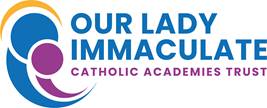 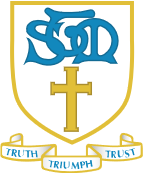 St. Thomas More Catholic Primary School – Governors Attendance record 2022-2023St. Thomas More Catholic Primary School – Governors Attendance record 2022-2023St. Thomas More Catholic Primary School – Governors Attendance record 2022-2023St. Thomas More Catholic Primary School – Governors Attendance record 2022-2023St. Thomas More Catholic Primary School – Governors Attendance record 2022-2023St. Thomas More Catholic Primary School – Governors Attendance record 2022-2023St. Thomas More Catholic Primary School – Governors Attendance record 2022-202305.10.202207.12.202201.02.202322.03.202317.05.2023Sophie HowesCrofton AlexanderMartin FlanniganAndrew TunnApologiesNicola GroveApologiesRyan PlummerApologiesAlex RidleyApologiesApologies